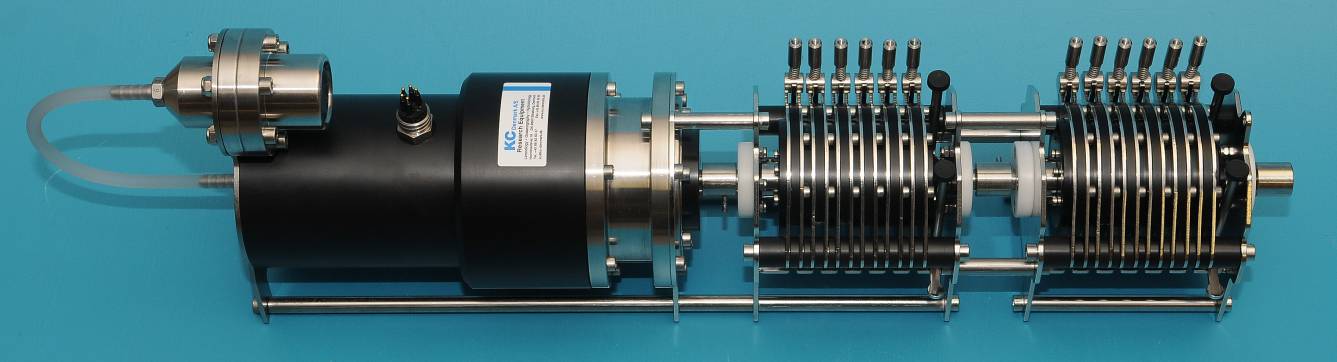 Peristaltic pump6, 12 or 18 channelsModel 11.350/11.360KC Denmark A/SResearch EquipmentLimnology  Oceanography  HydrobiologyQuotationPeristaltic pump, 6, 12 or 18 channels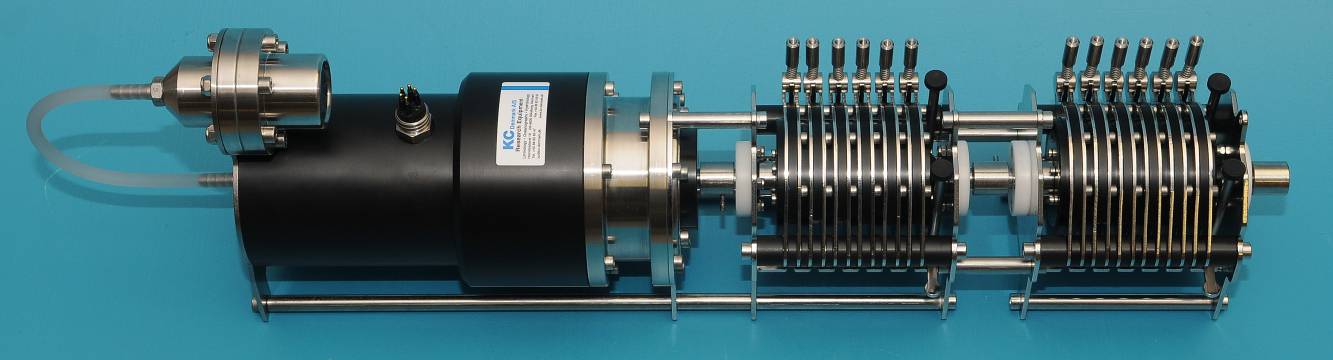 11.360 peristaltic motor with 12 channels. Easy configuration for more or less channels. Standard delivery comes without battery cylinder, time lapsed trigger, charger, plug and
cables.11.360 peristaltic motor with 12 channels. Easy configuration for more or less channels. Standard delivery comes without battery cylinder, time lapsed trigger, charger, plug and
cables.Order no.Qty.ProductPrices - Euro11.3501Peristaltic pump6 channels, Power supply: Max. 24 Volt DC, recommended: 10-24 Volt DCPressure compensated:  For  depthMotor: DetachableAISI 316 stainless steelDim.: 570 x 130 x Weight: 9.286,0011.3601Peristaltic pump12 channels, Power supply: Max. 24 Volt DC, recommended: 10-24 Volt DC Pressure compensated for  depthMotor: DetachableAISI 316 stainless steelDim.: 720 x 130 x Weight 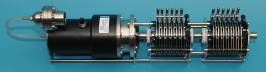 11.199,0011.3701Peristaltic pump18 channels, Power supply: Max. 24 Volt DC, recommended: 10-24 Volt DC Pressure compensated for  depthMotor: DetachableAISI 316 stainless steelDim.: 920 x 130 x Weight 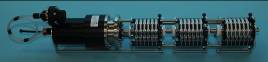 13.111,00Spare parts and accessoriesSpare parts and accessoriesSpare parts and accessoriesSpare parts and accessoriesSpare parts and accessories11.3751Motor unit for peristaltic pump0 channelsPower supply: Max. 24 Volt DC, recommended 10-24 Volt DC Pressure compensated for  depth Extendable to 6, 12 or 18 channels by adding one or more modules 11.380Dim.: 400 x 130 x Weight: 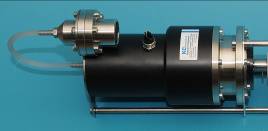 11.3801Extension module6 channelsWeight 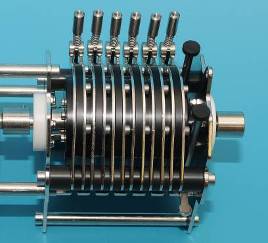 1.971,0011.3851Bottom frame for peristaltic pumpAISI 316 stainless steelRoom for a maximum of 18 channelsShown with a pump (optional) Dimensions: L x W x H: 930 x 220 x 26 mm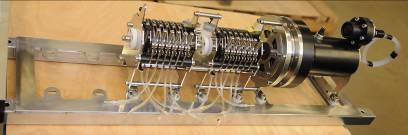 1.008,00 cylinder and charger for peristaltic pump cylinder and charger for peristaltic pump cylinder and charger for peristaltic pump cylinder and charger for peristaltic pump cylinder and charger for peristaltic pumpOrder no.Qty.ProductPrices - Euro100.2171Battery cylinder24 Volt DC/10 Amp/h.Housing: AISI 316 stainless steelOperating depth: Max. 6000 mWith room for mounting of time lapsed trigger system. (60.010)Length: 485 mm incl. Subconn connectorsDiameter: 123 mmWeight: 27 kg incl. batteryExclusive cables and battery charger (100.235)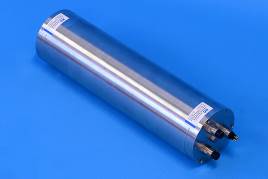 4.877,00100.23511Battery chargerFor Li-ion batteriesInput: 110-240 VACOutput: 21,6 or 25,2 VDCSubconn connector MCIL4MBattery chargerFor Li-ion batteriesInput: 110-240 VACOutput: 21,6 or 25,2 VDCSubconn connector MCIL4M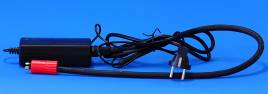 323,00100.23011Cable from battery cylinder to motor.Inclusive Subconn connectors, MCIL5M and MCIL5FLength of cable: Cable from battery cylinder to motor.Inclusive Subconn connectors, MCIL5M and MCIL5FLength of cable: 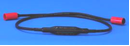 590,00Time lapsed triggerTime lapsed triggerTime lapsed triggerTime lapsed triggerTime lapsed triggerTime lapsed triggerTime lapsed triggerGeneral: Programmable timer for a maximum of 99 sessions. Delay: The delay between each sample is fully programmable at any value between 1 minute and 1080 hours (45 days). Programming: Software for Windows 98/2000/XP is included. Interface: USB or RS-485. Please specify upon ordering. General: Programmable timer for a maximum of 99 sessions. Delay: The delay between each sample is fully programmable at any value between 1 minute and 1080 hours (45 days). Programming: Software for Windows 98/2000/XP is included. Interface: USB or RS-485. Please specify upon ordering. General: Programmable timer for a maximum of 99 sessions. Delay: The delay between each sample is fully programmable at any value between 1 minute and 1080 hours (45 days). Programming: Software for Windows 98/2000/XP is included. Interface: USB or RS-485. Please specify upon ordering. General: Programmable timer for a maximum of 99 sessions. Delay: The delay between each sample is fully programmable at any value between 1 minute and 1080 hours (45 days). Programming: Software for Windows 98/2000/XP is included. Interface: USB or RS-485. Please specify upon ordering. General: Programmable timer for a maximum of 99 sessions. Delay: The delay between each sample is fully programmable at any value between 1 minute and 1080 hours (45 days). Programming: Software for Windows 98/2000/XP is included. Interface: USB or RS-485. Please specify upon ordering. General: Programmable timer for a maximum of 99 sessions. Delay: The delay between each sample is fully programmable at any value between 1 minute and 1080 hours (45 days). Programming: Software for Windows 98/2000/XP is included. Interface: USB or RS-485. Please specify upon ordering. General: Programmable timer for a maximum of 99 sessions. Delay: The delay between each sample is fully programmable at any value between 1 minute and 1080 hours (45 days). Programming: Software for Windows 98/2000/XP is included. Interface: USB or RS-485. Please specify upon ordering. 60.010-USB11Time lapsed trigger for multiple water sampler. USB interfaceExclusive housing, cables and connectors. Delay: Fully programmable at any value between 60 seconds and 1080 hours. (Valid for each sample)Inclusive softwareRequires battery cylinder 100.217Time lapsed trigger for multiple water sampler. USB interfaceExclusive housing, cables and connectors. Delay: Fully programmable at any value between 60 seconds and 1080 hours. (Valid for each sample)Inclusive softwareRequires battery cylinder 100.2171.203,0060.010
RS-48511Time lapsed trigger for multiple water sampler. RS-485 interfaceExclusive housing, cables and connectors. Delay: Fully programmable at any value between 60 seconds and 1080 hours. (Valid for each sample)Inclusive softwareRequires battery cylinder 100.217Time lapsed trigger for multiple water sampler. RS-485 interfaceExclusive housing, cables and connectors. Delay: Fully programmable at any value between 60 seconds and 1080 hours. (Valid for each sample)Inclusive softwareRequires battery cylinder 100.2171.203,00100.23411Plug For switching on the timer when programming has finished.Subconn connector MCIL4MPlug For switching on the timer when programming has finished.Subconn connector MCIL4M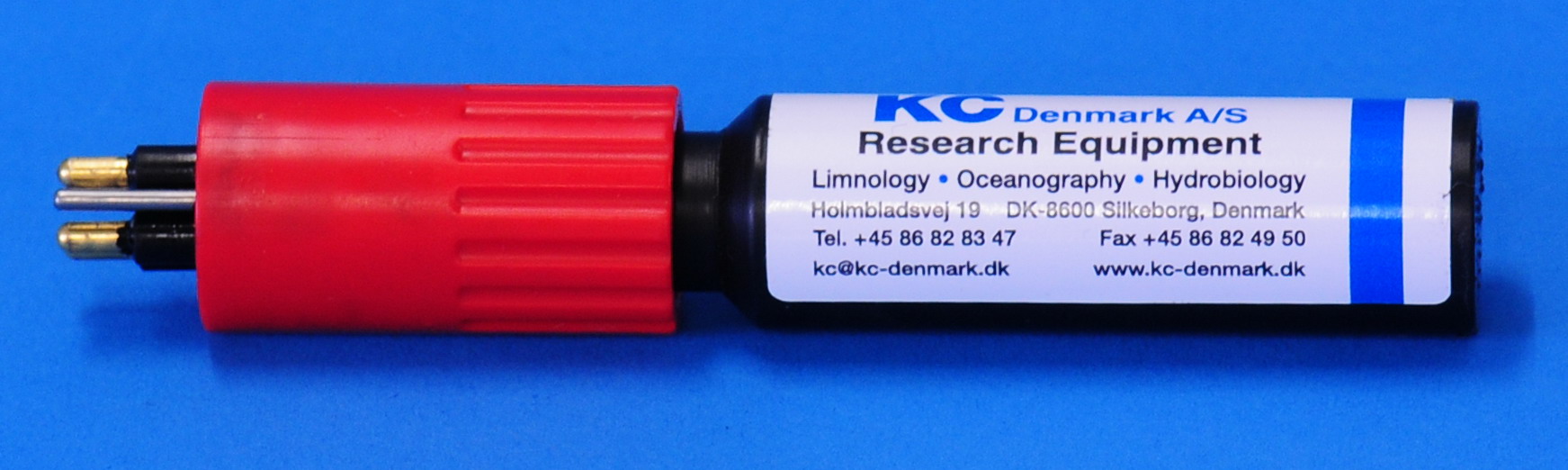 256,00100.23611CableFor programming the time lapsed triggerUSB and Subconn MCIL4FLength: 2 mCableFor programming the time lapsed triggerUSB and Subconn MCIL4FLength: 2 m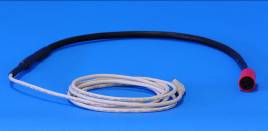 414,00Technical informationTechnical informationTechnical informationTechnical informationTechnical informationTechnical informationTechnical informationMechanicalMechanicalCompensation:Compensation:Pressure compensated for Pressure compensated for Pressure compensated for Pressure compensated for Pressure compensated for Tubing:Tubing:Ø1,5 – Ø3,0 mm, 4 or 5 mm upon request. Ø1,5 – Ø3,0 mm, 4 or 5 mm upon request. Ø1,5 – Ø3,0 mm, 4 or 5 mm upon request. Ø1,5 – Ø3,0 mm, 4 or 5 mm upon request. Ø1,5 – Ø3,0 mm, 4 or 5 mm upon request. Electrical:Electrical:Power supply:Power supply:Max. 24 VDC, recommended 10 – 24 VDCMax. 24 VDC, recommended 10 – 24 VDCMax. 24 VDC, recommended 10 – 24 VDCMax. 24 VDC, recommended 10 – 24 VDCMax. 24 VDC, recommended 10 – 24 VDCMotor:Motor:DC mini motor, 24 VDC (Swiss made)DC mini motor, 24 VDC (Swiss made)DC mini motor, 24 VDC (Swiss made)DC mini motor, 24 VDC (Swiss made)DC mini motor, 24 VDC (Swiss made)Speed:Speed:Max. 10 RPM (10 – 24 VDC). Speed is fully adjustable
by adjusting the voltageMax. 10 RPM (10 – 24 VDC). Speed is fully adjustable
by adjusting the voltageMax. 10 RPM (10 – 24 VDC). Speed is fully adjustable
by adjusting the voltageMax. 10 RPM (10 – 24 VDC). Speed is fully adjustable
by adjusting the voltageMax. 10 RPM (10 – 24 VDC). Speed is fully adjustable
by adjusting the voltageConnector:Connector:Subconn MCBH5MSubconn MCBH5MSubconn MCBH5MSubconn MCBH5MSubconn MCBH5MPhoto galleryPhoto galleryPhoto galleryPhoto galleryPhoto galleryPhoto galleryPhoto gallery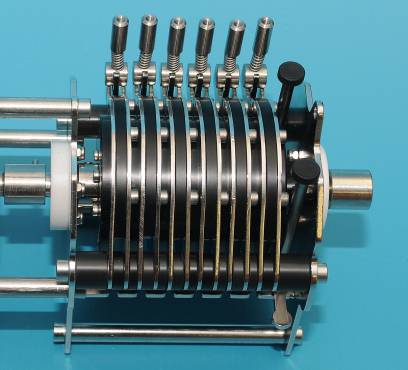 Closed positionClosed positionClosed position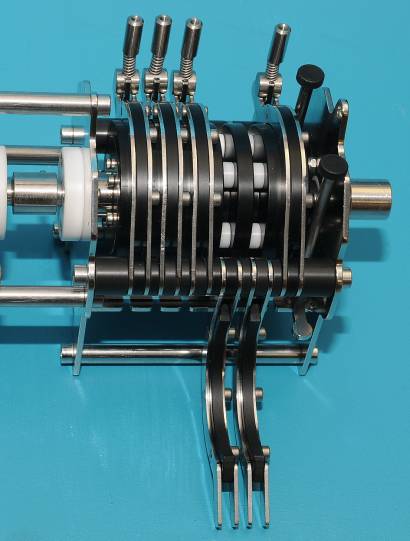 Each channel can be opened individually Each channel can be opened individually Each channel can be opened individually 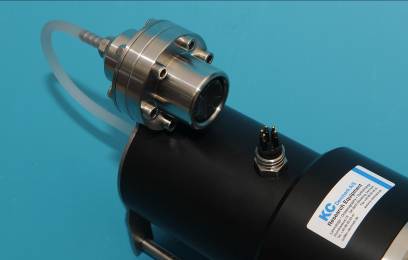 The pressure compensationSubconn connector MCBH5M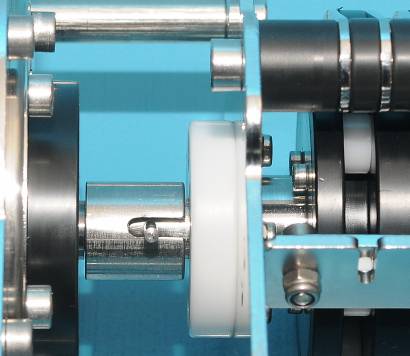 Connection between motor and the first moduleBottom frame with support for 6, 12 or 18 channelsAISI 316 stainless steelShown with a 12 channel pumpDimensions: L x W x H: 930 x 220 x 26 mmShipment instructionsShipment instructionsThe following instructions are only intended as a quick guide for you if you wish to estimate the shipping costs. Price does not include package, freight, insurance and delivery costs. Upon ordering, we will be pleased to quote CIP delivery to your place.The following instructions are only intended as a quick guide for you if you wish to estimate the shipping costs. Price does not include package, freight, insurance and delivery costs. Upon ordering, we will be pleased to quote CIP delivery to your place.Pallet, L x B x H,All prices are ex. VAT and valid until December 31, 2017Rev.: March 30, 2017 - lkjSubject to change in prices, specifications, dimensions and weights for all products. Any change can be made without previous warning.Subject to any mistake, mistyping, misprints or any error occurred in all written material, caused by any software/hardware, virus, transmitting files via internet/copying of files or errors on any type of media.Subject to change in prices, specifications, dimensions and weights for all products. Any change can be made without previous warning.Subject to any mistake, mistyping, misprints or any error occurred in all written material, caused by any software/hardware, virus, transmitting files via internet/copying of files or errors on any type of media.KC Denmark A/SResearch EquipmentLimnology  Oceanography  HydrobiologyE-mail: kc@kc-denmark.dk website: http://www.kc-denmark.dk/Holmbladsvej 17-19, DK 8600 Silkeborg, Denmark. Tel. +45 86 82 83 47.Bank: Sydbank. SWIFT: SYBKDK22 IBAN DK5070460000104832 VAT no. DK 29 61 96 62